Laufzettel von 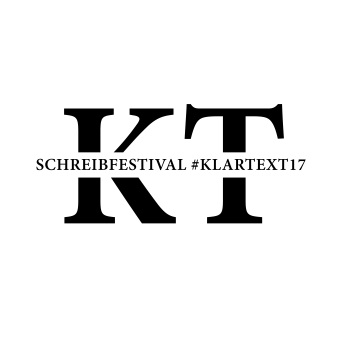 Name: 									Klasse:		Nimm in drei von den insgesamt vier Runden an einem Angebot teil. In einer Runde deiner Wahl hast du Zeit für Pause sowie Nutzung der Spiele- und Leseecke.Beachte: Der Workshop „Reportagen“ von Frau Heck beginnt in Runde 1 und endet in Runde 4. Dazwischen kannst du andere Angebote besuchen.Viele Angebote finden mehrmals statt. Es ist dir überlassen, in welcher Runde du an ihnen teilnimmst.Notiere jeweils Uhrzeit und Name des Angebots in der Tabelle und lass dir am Ende deine Teilnahme von der Leiterin/dem Leiter per Unterschrift bestätigen.Viel Spaß und frohes Schreiben!Du hast heute oder nach dem Schreibfestival eine Reportage, einen WhatsApp-Roman oder andere Texte verfasst? Dann maile sie an redaktion@klartext-blog.de. Wir freuen uns auf deine Ergebnisse!UhrzeitName des AngebotesNotizenUnterschrift 1.2.3.